Thursday 2nd July  2020SPaGSpellings – Words with the sh sound spelt chArrange the words in your spelling list into alphabetical order. Remember, if two words start with the same letter then look at the second letter. If the second letter is the same then look at the third letter...chef chute chalet machine brochure parachute ricochet   moustache  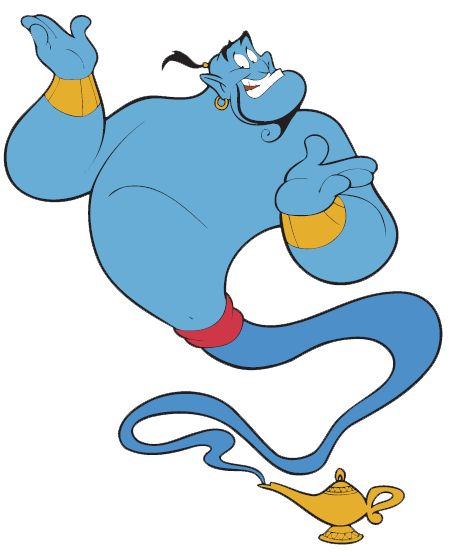 Word of the Day – franticDefinition ______________________________________________________________________________________________________________________________________________________Used it in a sentence: _____________________________________________________________________________________________________________________________Word Class: ____________________________________________________English – Use chapter 14 of The Twits - The House, The Tree and The Monkey Cage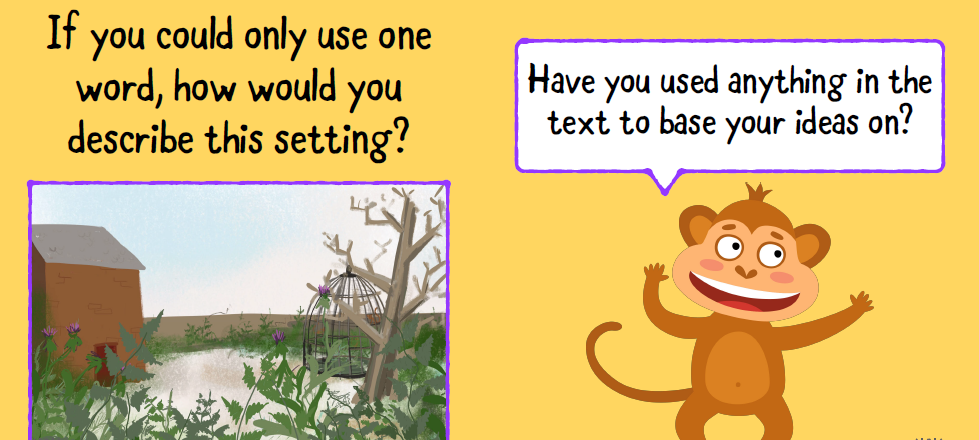 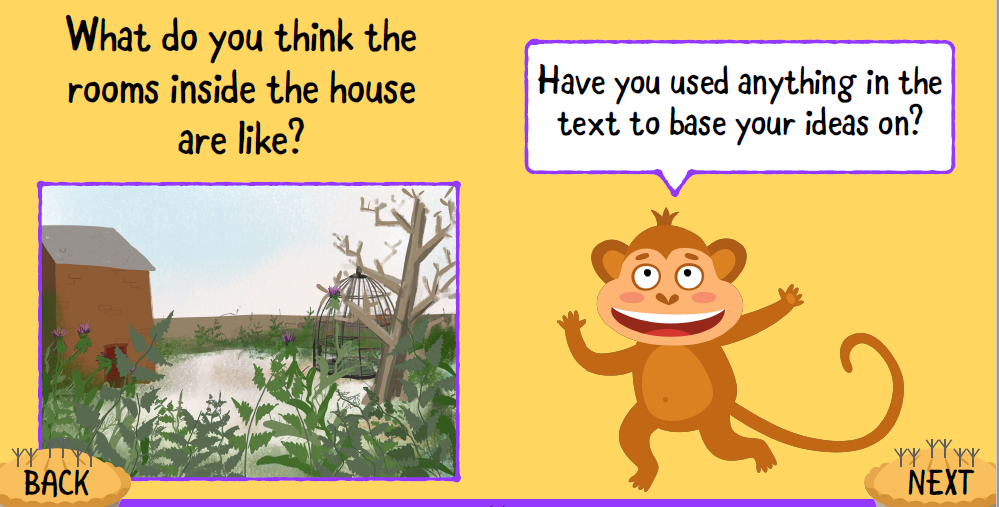 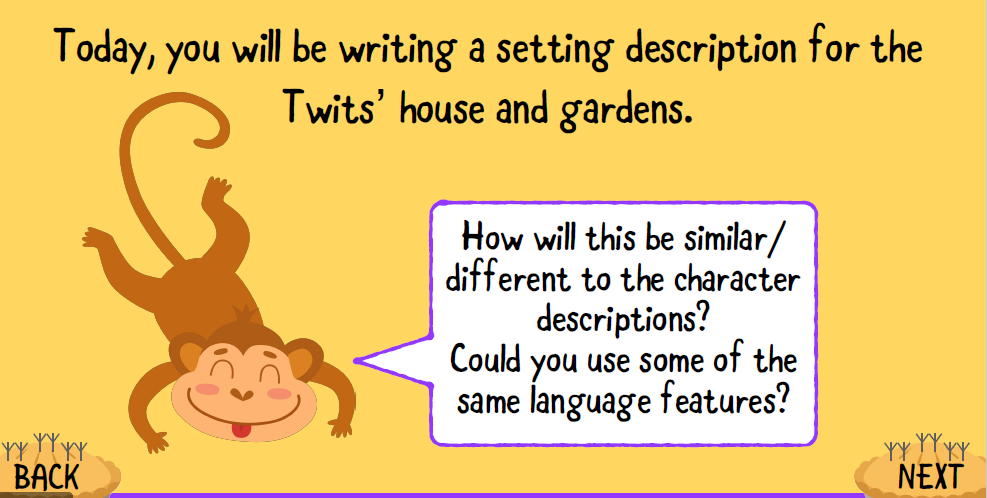 TaskDescribe the house or the garden. Try to use a fronted adverbial which adds information about where the action is happening as well as similes and adjectives to make your descriptions more interesting.Maths ¼ + ¼ =3/5 + 2/5 =4/5 + 4/5 =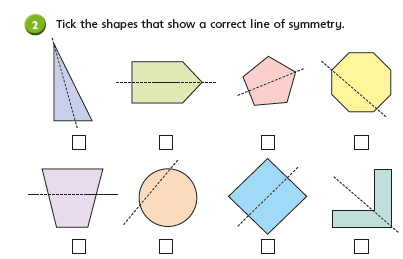 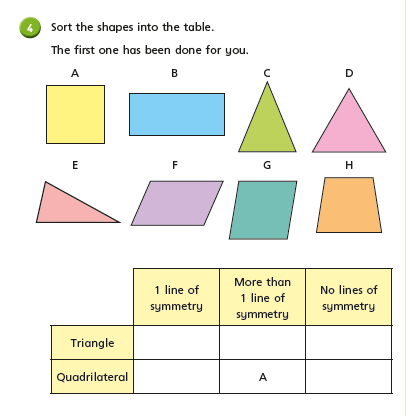 Geography Yesterday we leaened about Biomes. Can you remember what a biome is? Can you name one? Today we are going to look closely at climate zones.  Think- How would you describe our climate in the UK? 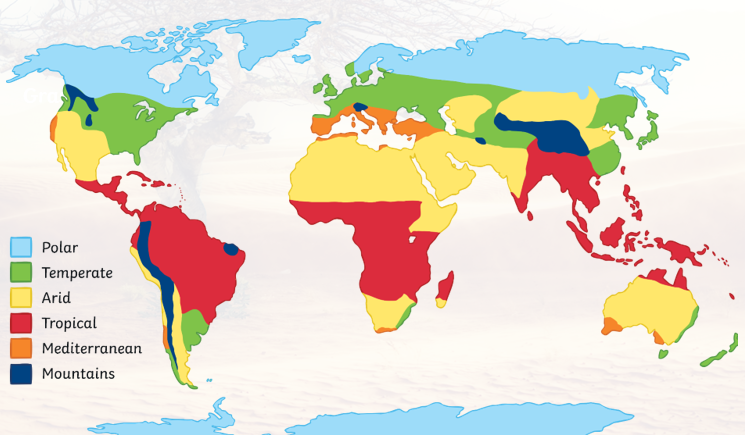 Task- complete the table below: Challenge: Imagine you are on holiday anywhere in the world. Write a postcard describing the landscape and the climate. You could include the type of weather you are experiencing, the plants you see and the animals! 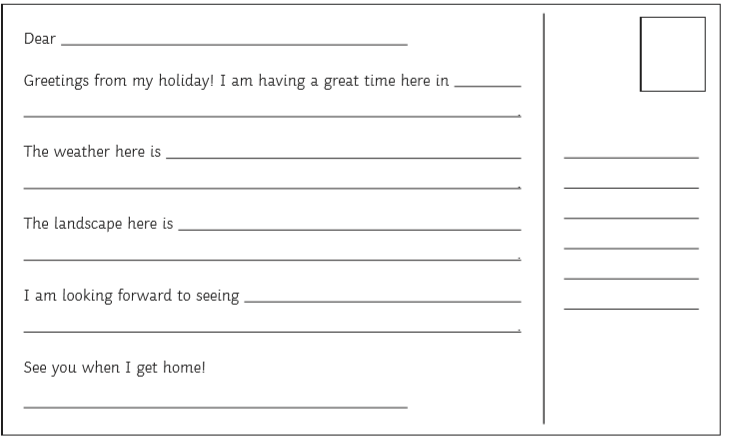 ClimateDescriptionExample of a countryPolarAntarctica TemperateCold winters and mild summersAridThe Sahara desertTropicalHot and wet all year around Mediterranean SpainmountainVery cold, sometimes wet all year 